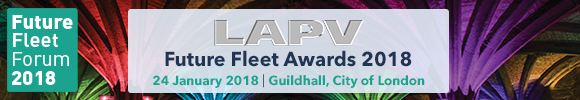 The Future Fleet Forum Awards Entry Form

Please complete this form and submit by email to Ann Marie Knegt by Friday 8 December am.knegt@hgluk.comEnter NominationSelect Category – please tick the relevant box below
Best fleet /road safety initiative 
Most innovative fleet management strategy  
Most sustainable fleet management departmentTo submit an entry for the above category simply fill out all details in full below. The My Details section requires the details of the person submitting the entry whether it is for themselves or for someone else. 

Please note that contractors are able to enter awards as long as long as their entry refers to local authorities and the terms set out for award criteria below.The My Entry section is where details for the person being nominated need to be filled out. This could be either yourself or for the person/organisation you submitting on behalf of.My DetailsEmail ________________________________________________________Confirm Email _________________________________________________Name ________________________________________________________

My EntryNominated Person ______________________________________________Nominated Organisation __________________________________________Nominated Project Name _________________________________________Address 1 _____________________________________________________Address 2 _____________________________________________________Town _________________________________________________________County ________________________________________________________Postcode ______________________________________________________Phone ________________________________________________________Nominated Email ________________________________________________To submit an entry for the above category simply fill out all details in full below. The My Details section requires the details of the person submitting the entry whether it is for themselves or for someone else.The My Entry section is where details for the person being nominated need to be filled out. This could be either yourself or for the person/organisation you are submitting on behalf of.
My Details _____________________________________________________Email _________________________________________________________Confirm Email __________________________________________________Name ________________________________________________________My Entry ______________________________________________________Nominated Person ______________________________________________Nominated Organisation __________________________________________Nominated Project Name _________________________________________Address 1 _____________________________________________________Address 2 _____________________________________________________Town _________________________________________________________County ________________________________________________________Postcode ______________________________________________________Phone ________________________________________________________Nominated Email ________________________________________________My Document __________________________________________________Your entry should be in a MS word or PDF format and approximately 750 words long. You can also include an optional 100 word summary to accompany your nomination at the top of your submission. For any images, documentation, examples or testimonials this should all be included within the one entry. Appendices and the summary won't be included in the word count however please note that giving the judges more to read will eat into their very limited time. The more succinct the entry the more beneficial to the entrant. For further details on how to enter please contact Ann Marie Knegt am.knegt@hgluk.com@hgluk.com 	Tel: 01935 374 001Rules and GuidelinesEntries are welcome from all local authorities across the United Kingdom and Northern Ireland.Applicants may enter more than one category and the same category but with a different project as many times as they like.Nominations can be made online and should be around 750 words to be considered by the judges. Entries can exceed or go below the word limit by around 10%. Each entry needs to describe the achievement and in particular support their entry with proof of its success and customer feedback. Appendices won’t be included in the word count however please note that giving the judges more to read will eat into their very limited time.Supporting documentation may not always be taken into consideration on top of the main submission at Stage 1.A brief summary of up to 100 words can accompany each entry.You must adhere to your individual category criteria addressing each of the key evidence points that the judges are looking for.All nominations are treated in confidence and no contact information will be passed to any third party.Contractors and stakeholders can submit entries on behalf of their clients.To submit an entry for the above category simply fill out all details in full below. The My Details section requires the details of the person submitting the entry whether it is for themselves or for someone else. The My Entry section is where details for the person being nominated need to be filled out. This could be either yourself or for the person/organisation you are submitting on behalf of. Please complete this form and submit by email to Ann Marie Knegt by Friday 8 December am.knegt@hgluk.com